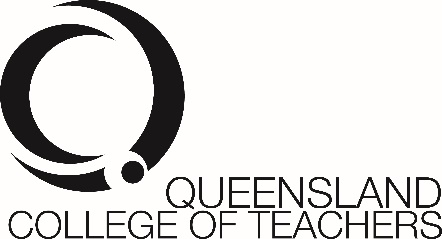 QCT Board Meeting 9 September 2022:Outcomes summaryAt the sixth meeting of its new three-year term, the Board:participated in a workshop to develop a new strategic plan for 2023 - 2026supported the development of a proposal to include pre-feedback into the existing certification process endorsed ITE Annual Reporting data for submission to AITSL and the Queensland Council of Deans of Education (QCDE)endorsed amendments to the QCT Committee Charter to allow external panellists to be appointed as required to chair Internal Review Committee meetings.